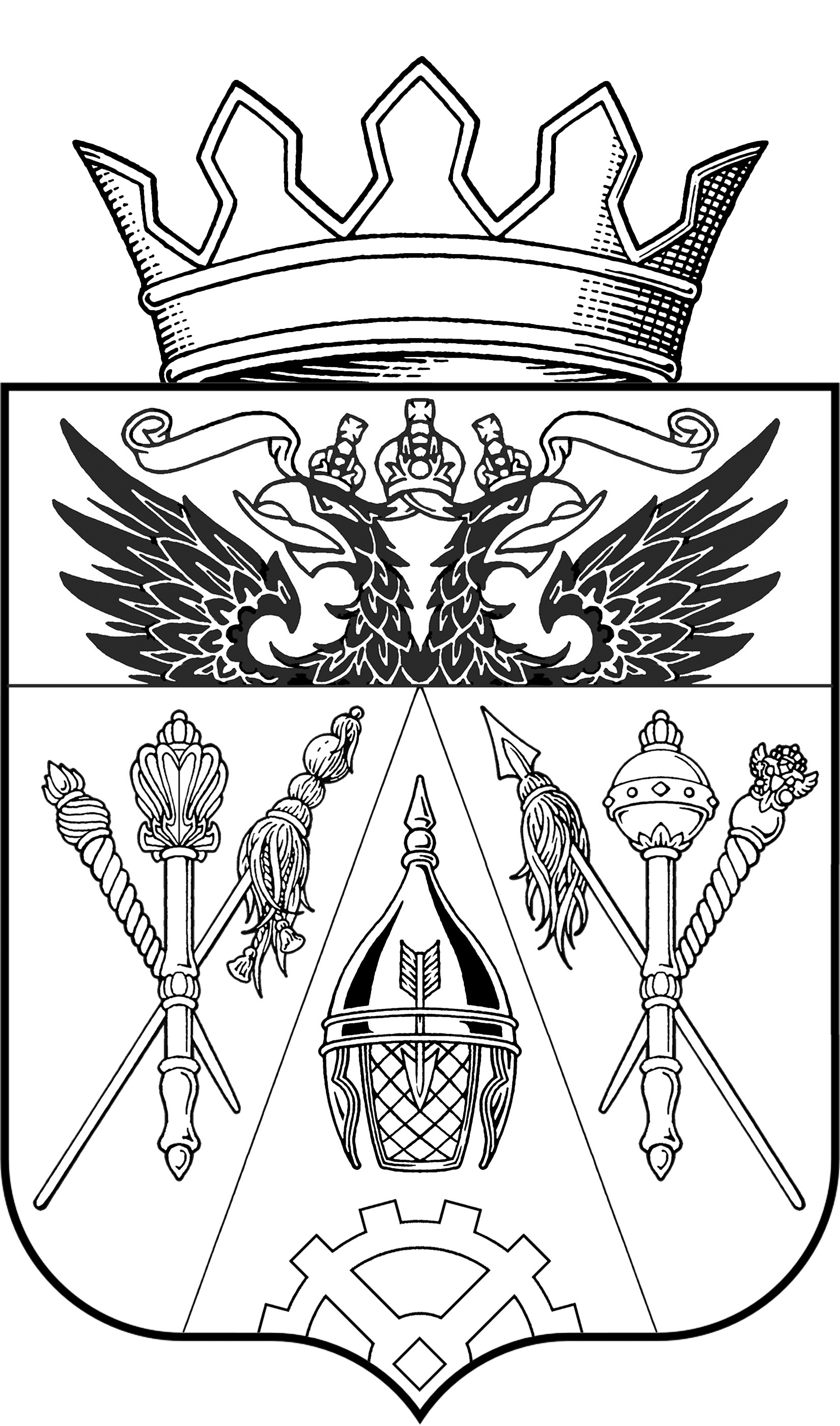 АДМИНИСТРАЦИЯ ВЕРХНЕПОДПОЛЬНЕНСКОГО                                         СЕЛЬСКОГО  ПОСЕЛЕНИЯРАСПОРЯЖЕНИЕ09.07.2014                             №    44              х. ВерхнеподпольныйО совете  межнационального согласия  при Администрации Верхнеподпольненского сельского поселения     В  целях  обеспечения  взаимодействия  Администрации  Верхнеподпольненского сельского поселения  с национально-культурными  объединениями,  укрепления  межнационального согласия и взаимопонимания, сохранения и развития национальной и культурной самобытности  народов,  проживающих  на территории  Верхнеподпольненского сельского  поселения, социальную и культурную адаптацию мигрантов, профилактику межнациональных (межэтнических) конфликтов1. Утвердить:1.1.  Положение  о  совете   межнационального согласия  при Администрации Верхнеподпольненского сельского поселения, согласно приложению 1. 1.2.  Состав  совета    межнационального согласия  при  Администрации  Верхнеподпольненского сельского поселения, согласно приложению 2. 2. Распоряжение подлежит официальному опубликованию.                                3. Контроль за исполнением распоряжения оставляю за собой.Глава  Верхнеподпольненского сельского поселения                                                    Т.Н.ТерскихПриложение 1  к распоряжению Администрации Верхнеподпольненского сельского поселения от 09.07.2014  №44ПОЛОЖЕНИЕО СОВЕТЕ  МЕЖНАЦИОНАЛЬНОГО СОГЛАСИЯПРИ АДМИНИСТРАЦИИ ВЕРХНЕПОДПОЛЬНЕНСКОГО                   СЕЛЬСКОГО ПОСЕЛЕНИЯ                                            1. Общие положения      Совет    межнационального согласия  при  Администрации Верхнепод-польненского сельского поселения  (далее  -  Совет)  является  постоянно  действующим консультативно-совещательным  органом,  образованным  в  целях  обеспечения  взаимодействия Администрации Верхнеподполь-ненского сельского поселения  с национально-культурными объединениями, укрепления  межнационального  согласия  и  взаимопонимания,  сохранения  и развития  национальной  и  культурной  самобытности  народов,  проживающих  в Верхнеподпольненском поселении.   В  своей  деятельности  Совет  руководствуется Конституцией Российской Федерации, законодательством  Российской  Федерации,  Ростовской  области, нормативно правовыми актами Аксайского  района,   Верхнеподпольненского сельского поселения, а также настоящим Положением.  Совет создается на неопределенный срок.2. Задачи Совета    Основная  задача  Совета - разработка и реализация мер, направленных на укрепление межнационального и межконфессионального согласия, сохранение и развитие языков и культуры народов Российской Федерации, проживающих на территории Верхнеподпольненского сельского поселения, социальную и культурную адаптацию мигрантов, профилактику межнациональных (межэтнических) конфликтов в сельском поселении.3. Функции Совета   Совет в соответствии с возложенной на него основной задачей  осуществляет следующие функции: - вносит предложения по формированию толерантности в межнациональных отношениях;- вносит предложения по предупреждению случаев дискриминации по расовым, этническим, языковым или другим признакам, а также предотвращению межэтнических конфликтов;- поддерживает контакты  с  представителями  (старейшинами)  национально-культурных объединений;-  информирует  Главу  Верхнеподпольненского сельского поселения  о  деятельности  национально-культурных объединений, о состоянии и проблемах реализации конституционных прав представителей национальных общин;-  участвует  в  организации  совещаний,  круглых  столов,  конференций  по вопросам межнациональных отношений;-    приглашает  на  заседание  Совета  нарушителей  законодательства Российской Федерации по вопросам межнациональных конфликтов;- принимает участие в разработке нормативно-правовых актов по вопросам межнациональных отношений, вносит в установленном порядке предложения по совершенствованию законодательства по этим вопросам; Являясь консультативно-совещательным  органом, Совет не обладает законодательной и правотворческой инициативой.4. Права СоветаДля осуществления своих функций Совет  вправе:- запрашивать и  получать информацию, необходимую для организации работы Совета, от органов государственной власти и местного самоуправления, организаций и граждан;- приглашать на заседания Совета представителей органов государственной власти, местного самоуправления иных организаций для дачи объяснений по существу рассматриваемых  Советом вопросов;- давать обязательные для исполнения предписания об устранении нарушений в действиях граждан и организаций, которые влекут или могут повлечь за собой возникновение межнациональных (межэтнических) конфликтов на территории Верхнеподпольненского сельского поселения;- обращаться в органы государственной власти о применении мер государственного реагирования в целях предотвращения межнациональных (межэтнических) конфликтов на территории Верхнеподпольненского сельского поселения.5. Формирование совета       Положение о Совете и состав  Совета  утверждаются  распоряжением  Администрации  Верхнеподпольненского сельского поселения.       В состав  Совета в качестве членов с правом решающего голоса включаются: представители администрации, Собрания  депутатов, муниципальных казенных учреждений, общественных организаций осуществляющих свою деятельность на территории  Верхнеподпольненского сельского поселения, ОМВД РФ по Аксайскому району.                                  Совет  создается в составе председателя,  заместителя  председателя, секретаря  и членов Совета.     Члены  Совета  осуществляют  свою  деятельность  на  общественных началах.     Председатель    осуществляет  общее  руководство  деятельностью Совета, определяет повестку дня и ведет заседания Совета.   Заместитель председателя  ведет заседания Совета в отсутствие председателя Совета.    Секретарь  ведет делопроизводство Совета.    Организационной формой работы Совета являются заседания, которые проводятся по мере необходимости, но не реже одного раза в полугодие.           Заседание  Совета является правомочным, если на нем присутствуют не менее половины членов Совета.    Заседания Совета могут проводиться в расширенном составе с участием приглашенных представителей национально-культурных  объединений,  не  входящих  в  состав  Совета,  а  также представителей    учреждений  и организаций  Верхнеподпольненского сельского поселения. Приглашенные на заседание Совета имеют право принимать участие в обсуждении рассматриваемых вопросов.    Решения Совета принимаются при общем согласии его членов.                                 По решению председательствующего на заседании может быть проведено голосование. В этом случае решение принимается большинством голосов присутствующих на заседании членов Совета. При равенстве голосов решающим является голос председательствующего на заседании.   Решения Совета носят рекомендательный характер и оформляются протоколом, который подписывается председательствующим на заседании.Приложение 2                                                                                                      к  распоряжению Администрации    Верхнеподпольненского сельского поселения                                                                                                                                          от  09.07.2014  №  44Состав Совета межнационального согласия при  Администрации  Верхнеподпольненского сельского поселения1.Терских  Татьяна НиколаевнаТерских  Татьяна НиколаевнаТерских  Татьяна Николаевна-Глава Верхнеподпольненского сельского поселения, председатель Совета межнационального согласия (далее по тексту – Совет).Глава Верхнеподпольненского сельского поселения, председатель Совета межнационального согласия (далее по тексту – Совет).2.Дашкова Ирина СергеевнаДашкова Ирина СергеевнаДашкова Ирина Сергеевна-Заместитель Главы Администрации Верхнеподпольненского сельского поселения, заместитель председателя Совета.Заместитель Главы Администрации Верхнеподпольненского сельского поселения, заместитель председателя Совета.3.Печереева Галина ПетровнаПечереева Галина ПетровнаПечереева Галина Петровна-     Инспектор Администрации Верхнеподпольненского сельского поселения, секретарь Совета.     Инспектор Администрации Верхнеподпольненского сельского поселения, секретарь Совета.Члены Совета:Члены Совета:Члены Совета:Члены Совета:Члены Совета:Члены Совета:Члены Совета:4.Хандов Эдуард ВикторовичХандов Эдуард ВикторовичХандов Эдуард Викторович-Директор МБУК ВСП «Верхнеподпольненский СДК»Директор МБУК ВСП «Верхнеподпольненский СДК»5.Стрельников Сергей АндреевичСтрельников Сергей АндреевичСтрельников Сергей Андреевич- Атаман  х.Верхнеподпольный Атаман  х.Верхнеподпольный6. Мурашкин Сергей ВикторовичМурашкин Сергей ВикторовичМурашкин Сергей Викторович-Ст. УУП ОМВД РФ по Аксайскому районуСт. УУП ОМВД РФ по Аксайскому району7.     Киреева Инна                                                  Маликовна              7.     Киреева Инна                                                  Маликовна                    -  Депутат  собрания депутатов            Верхнеподпольненского сельского             поселения      -  Депутат  собрания депутатов            Верхнеподпольненского сельского             поселения      -  Депутат  собрания депутатов            Верхнеподпольненского сельского             поселения